.(1-8) step back and drag, ball change, step, step, shuffle fwd(9-16) pivot ½, pivot ½, rock step, shuffle ½ turn(17-24) ¼ turn step and drag, ball change step ¼ turn, step ¼ turn, step, scissor step(25-32) full spiral turn, scissor step, step, ¼ turn coaster stepStart dance again!Enjoy!Only When It Rains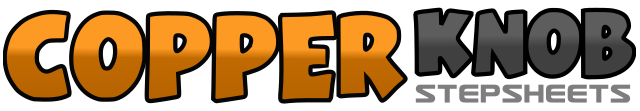 .......Count:32Wall:4Level:High Improver.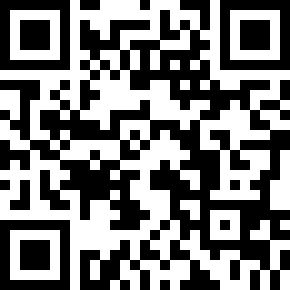 Choreographer:Karianne Heimvik (NOR) - July 2019Karianne Heimvik (NOR) - July 2019Karianne Heimvik (NOR) - July 2019Karianne Heimvik (NOR) - July 2019Karianne Heimvik (NOR) - July 2019.Music:Only When It Rains - Frank Walker & Astrid SOnly When It Rains - Frank Walker & Astrid SOnly When It Rains - Frank Walker & Astrid SOnly When It Rains - Frank Walker & Astrid SOnly When It Rains - Frank Walker & Astrid S........1,2,3,4step back on RF, drag LF back to RF (on 2,3,4)&5,6step on ball of LF and step RF fwd, step fwd on LF7&8step RF fwd, step LF next to RF, step RF fwd1,2step LF fwd, make ½ turn to right stepping onto RF3,4step LF fwd, make ½ turn to right stepping onto RF5,6rock fwd on LF, recover weight to RF7&8make ¼ turn to left stepping LF to right, step RF next to LF, make ¼ turn to left stepping fwd on LF1,2,3,4make ¼ turn to left stepping RF to right, drag LF to RF (on 2,3,4)&5,6step on ball of LF, make ¼ turn to right stepping onto RF, step fwd on LF7&8step RF to right, step LF next to RF, cross, RF over LF1,2,3step LF to left and make full turn to right drawing your RF over left shin (1,2), step RF down (3)4&5,6step LF to left, step RF next to LF, cross LF over RF, make ¼ turn to left stepping back on RF while sweeping LF front to back7&8step back LF, step RF next to LF, step fwd on LF